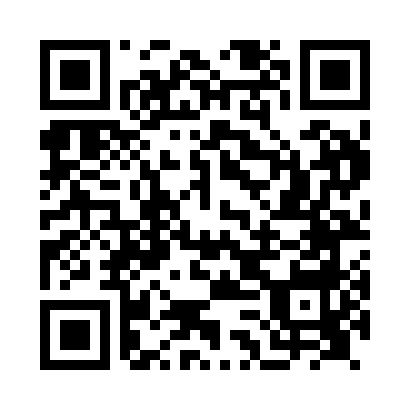 Ramadan times for Ardmaddy, UKMon 11 Mar 2024 - Wed 10 Apr 2024High Latitude Method: Angle Based RulePrayer Calculation Method: Islamic Society of North AmericaAsar Calculation Method: HanafiPrayer times provided by https://www.salahtimes.comDateDayFajrSuhurSunriseDhuhrAsrIftarMaghribIsha11Mon5:025:026:4612:304:146:166:168:0012Tue4:594:596:4312:304:166:186:188:0313Wed4:564:566:4012:304:186:216:218:0514Thu4:534:536:3812:304:196:236:238:0715Fri4:504:506:3512:294:216:256:258:0916Sat4:484:486:3212:294:236:276:278:1217Sun4:454:456:3012:294:256:296:298:1418Mon4:424:426:2712:284:266:316:318:1619Tue4:394:396:2412:284:286:336:338:1920Wed4:364:366:2112:284:306:356:358:2121Thu4:334:336:1912:274:316:376:378:2422Fri4:304:306:1612:274:336:396:398:2623Sat4:274:276:1312:274:356:426:428:2924Sun4:244:246:1112:274:366:446:448:3125Mon4:204:206:0812:264:386:466:468:3426Tue4:174:176:0512:264:396:486:488:3627Wed4:144:146:0312:264:416:506:508:3928Thu4:114:116:0012:254:436:526:528:4129Fri4:084:085:5712:254:446:546:548:4430Sat4:054:055:5512:254:466:566:568:4731Sun5:015:016:521:245:477:587:589:491Mon4:584:586:491:245:498:008:009:522Tue4:554:556:471:245:508:028:029:553Wed4:514:516:441:245:528:048:049:574Thu4:484:486:411:235:538:078:0710:005Fri4:454:456:391:235:558:098:0910:036Sat4:414:416:361:235:568:118:1110:067Sun4:384:386:331:225:588:138:1310:098Mon4:344:346:311:225:598:158:1510:129Tue4:314:316:281:226:018:178:1710:1510Wed4:274:276:251:226:028:198:1910:18